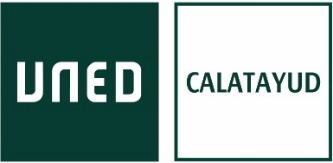 SOLICITUD DE RECLAMACIÓNDe conformidad con el artículo 11 del Reglamento de selección del profesorado tutor de la UNED, concesión y revocación de la "venia docendi" y vinculación con los Centros Asociados,	SOLICITA REVISIÓN de la actuación de la Comisión de Selección de dicha plaza en relación con los puntos siguientes:                      Fecha:                                                                                                Firma*SR./SRA. PRESIDENTE/A DE LA COMISIÓN DE RECLAMACIONES. CENTRO ASOCIADO DE CALATAYUD.*si se remite la reclamación por e-mail, la firma debe ser electrónicaD./Dª. D./Dª. con domicilio en (calle, ciudad, código postal)con domicilio en (calle, ciudad, código postal)e-mail:e-mail:D.N.I. nº.que concursó a la plaza nº.convocada por el Centro Asociado de Calatayud con fecha 17 de febrero de 2017, correspondiente alDepartamento de:convocada por el Centro Asociado de Calatayud con fecha 17 de febrero de 2017, correspondiente alDepartamento de:para la/s asignatura/s: para la/s asignatura/s: 